ГИА-9 В 2022-2023 УЧЕБНОМ ГОДУПо всем интересующим вопросам о государственной итоговой аттестации вы можете обратиться к заместителю директора по учебно-воспитательной работе Чунаевой Анжела Владимировне – ответственной за организацию и проведение государственной итоговой аттестации в ГКОУ «Специальная (коррекционная) общеобразовательная школа – интернат г. Коврова для глухих, слабослышащих и позднооглохших детей»Государственная итоговая аттестация в 9 классеГосударственная итоговая аттестация выпускников 9-х классов, завершающая освоение имеющих государственную аккредитацию основных образовательных программ основного общего образования, является обязательной и проводится государственными экзаменационными комиссиями (далее – ГЭК) в целях определения соответствия результатов освоения учащимися образовательных программ основного общего образования соответствующим требованиям ФК ГОС (ФГОС ООО).Формы проведения государственной итоговой аттестацииГосударственная итоговая аттестация для обучающихся ГКОУ «Специальная (коррекционная) общеобразовательная школа – интернат г. Коврова для глухих, слабослышащих и позднооглохших детей» проводится в форме государственного выпускного экзамена (далее – ГВЭ) в виде письменных экзаменов, так как являются выпускники являются детьми – инвалидами и инвалидами.Выпускники 9-х классов сдают два обязательных экзамена – русский язык и математику, так как их результаты влияют на получение выпускником аттестата об основном общем образовании детьми-инвалидами и инвалидами.Участники государственной итоговой аттестацииК государственной итоговой аттестации допускаются учащиеся, не имеющие академической задолженности и в полном объеме выполнившие учебный план или индивидуальный учебный план, то есть имеющие годовые отметки по всем учебным предметам учебного плана за 9-й класс не ниже удовлетворительных.Заявление на участие в государственной итоговой аттестацииВсе участники государственной итоговой аттестации должны в срок до 1 марта текущего года подать в ГКОУ «Специальная (коррекционная) общеобразовательная школа – интернат г. Коврова для глухих, слабослышащих и позднооглохших детей» заявление с указанием перечня общеобразовательных предметов (русский язык и математика) и формы (форм) прохождения государственной итоговой аттестации.Учащиеся с ограниченными возможностями здоровья при подаче заявления представляют оригинал или заверенную в установленном порядке копию одного из следующих документов:заключение психолого-медико-педагогической комиссии;справка, подтверждающая факт установления инвалидности, выданная федеральным государственным учреждением медико-социальной экспертизы.График проведения государственной итоговой аттестацииГосударственная итоговая аттестация для обучающихся ГКОУ «Специальная (коррекционная) общеобразовательная школа – интернат г. Коврова для глухих, слабослышащих и позднооглохших детей» в форме государственного выпускного экзамена проводится:6 июня (вторник) – русский язык;                                       9 июня (пятница) – математика.Проведение государственной итоговой аттестацииОрганизационно-технологическое обеспечение проведения государственной итоговой аттестации на территории субъектов РФ, в том числе обеспечение деятельности по эксплуатации региональных информационных систем (РИС) и взаимодействие с федеральной информационной системой (ФИС), обработке экзаменационных работ учащихся осуществляется в соответствии с законодательством РФ региональными центрами обработки информации (РЦОИ). Выпускники 9-х классов сдают экзамены в ППЭ, утвержденных приказом министерства образования и молодежной политики Владимирской области (для учащихся, не имеющих по медицинским показаниям возможности прийти в ППЭ, экзамен организуется на дому).При прибытии в ППЭ учащиеся должны иметь при себе документ, удостоверяющий личность, гелевую, капиллярную или перьевую ручку с черными чернилами, дополнительные материалы, которые разрешено использовать на экзаменах по отдельным учебным предметам.На входе в ППЭ сотрудники, осуществляющие охрану правопорядка, и (или) сотрудники органов внутренних дел (полиции) совместно с организаторами проверяют у учащихся документы, удостоверяющие личность, устанавливают соответствие их личности представленным документам, проверяют наличие указанных лиц в списках распределения в данный ППЭ.Обучающиеся в сопровождении организатора ППЭ проходят в аудитории и рассаживаются по одному за рабочие столы в соответствии со списком распределения.Во время экзамена учащиеся обязаны соблюдать установленный порядок проведения государственной итоговой аттестации и строго следовать указаниям организаторов.Сроки и продолжительность проведения экзаменов в форме ГВЭРасписание проведения ГВЭ, продолжительность экзаменов по каждому общеобразовательному предмету утверждаются Министерством образования и науки Российской Федерации.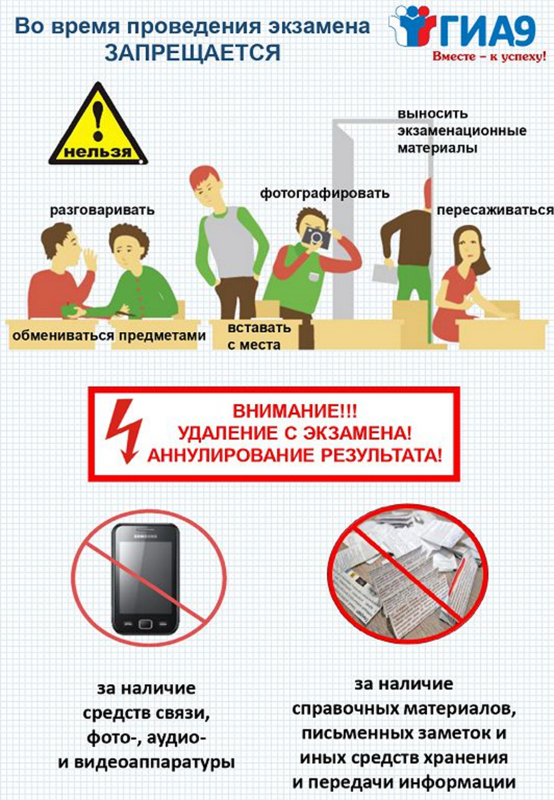 Экзамены в форме ГВЭ по всем общеобразовательным предметам, включенным в перечень предметов для прохождения государственной итоговой аттестации, начинаются в 10.00 по местному времени.В продолжительность экзамена не включается время, выделенное на подготовительные мероприятия (инструктаж, вскрытие специальных доставочных пакетов с экзаменационными материалами, заполнение регистрационных полей бланков, настройка технических средств, др.).Для учащихся с ограниченными возможностями здоровья, детей-инвалидов и инвалидов продолжительность экзамена увеличивается на 1,5 часа.Перерыв между проведением экзаменов по обязательным учебным предметам (русскому языку, математике) составляет не менее 2-х дней.Что запрещено при проведении государственной итоговой аттестацииУчастникам экзаменов, организаторам, общественным наблюдателям и иным лицам, присутствующим в ППЭ во время проведения государственной итоговой аттестации, запрещается:иметь при себе средства связи, электронно-вычислительную технику, фото, аудио и видеоаппаратуру, справочные материалы, письменные заметки и иные средства хранения и передачи информации;выносить из аудиторий и ППЭ экзаменационные материалы на бумажном и электронном носителях, их фотографирование.Кроме того, во время экзамена учащиеся не должны общаться друг с другом, свободно перемещаться по аудитории ППЭ.При обнаружении факта нарушения учащимися установленного порядка государственной итоговой аттестации уполномоченный представитель ГЭК удаляет их с экзамена и составляет соответствующий акт. Результаты, полученные лицами, удаленными с экзамена, аннулируются решением председателя ГЭК без предоставления им права пересдачи экзамена в текущем году.По факту административного правонарушения составляется протокол. Лица, нарушившие порядок проведения государственной итоговой аттестации, привлекаются к административной ответственности, предусмотренной статьей 19.30 КоАП.Кроме того, административная ответственность установлена для участников государственной итоговой аттестации, разместивших КИМ в сети Интернет, по статье 13.14 (разглашение информации ограниченного доступа) и статье 19.30 (нарушение установленного порядка проведения) КоАП.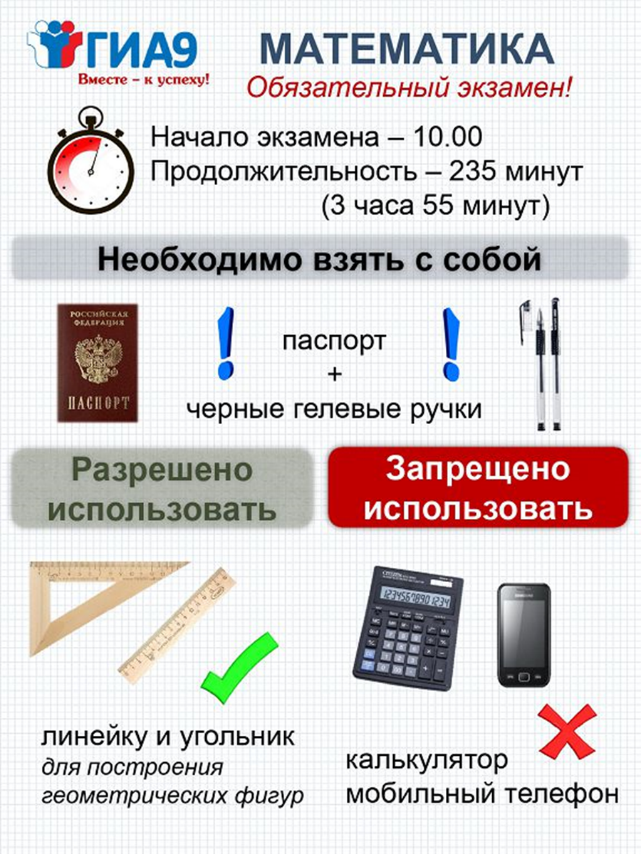 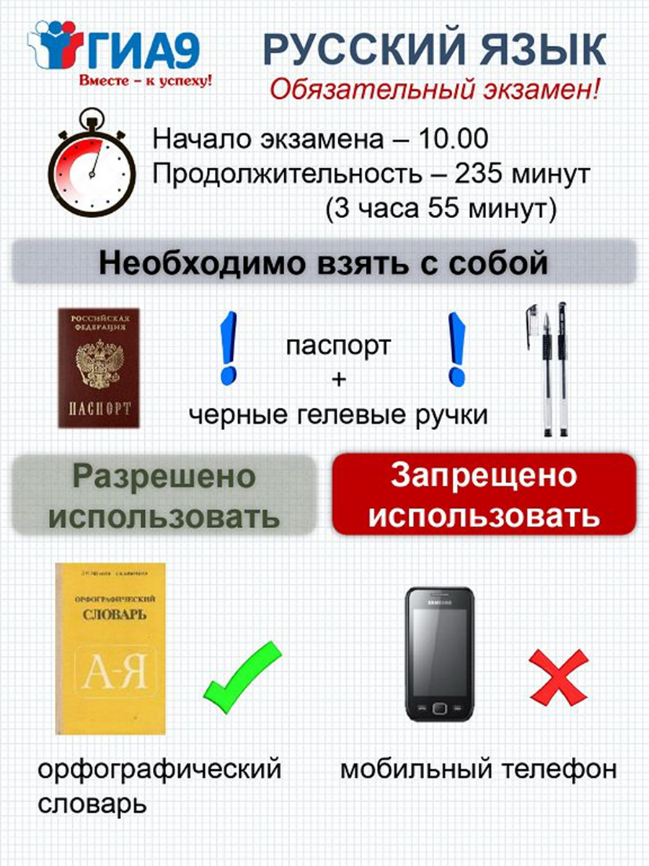 Проверка и оценивание экзаменационных работ участников ОГЭОбработка и проверка экзаменационных работ занимает не более 10-ти рабочих дней.Проверка обезличенных экзаменационных работ участников государственной итоговой аттестации осуществляется экспертами предметных комиссий (записи на черновиках не обрабатываются и не проверяются). Каждая экзаменационная работа проверяется двумя экспертами, которые независимо друг от друга выставляют баллы за выполнение заданий и вносят их в протоколы проверки предметными комиссиями. После заполнения протоколы передаются в региональный центр обработки информации (РЦОИ) для дальнейшей обработки. В случае значительного расхождения в баллах, выставленных двумя экспертами, назначается третий эксперт, которому предоставляется информация о баллах, выставленных экспертами, ранее проверявшими работу учащегося.Баллы, выставленные третьим экспертом, являются окончательными.По каждому предмету устанавливается шкала оценивания результатов выполнения экзаменационных работ (в баллах) и шкала пересчета первичного балла за выполнение экзаменационной работы в отметку по 5-балльной шкале. Ознакомление с результатами государственной итоговой аттестацииОзнакомление участников экзамена с полученными ими результатами государственной итоговой аттестации по учебному предмету осуществляется в ГКОУ «Специальная (коррекционная) общеобразовательная школа – интернат г. Коврова для глухих, слабослышащих и позднооглохших детей» не позднее 3-х дней со дня их утверждения ГЭК.Кто может быть повторно допущен к государственной итоговой аттестацииПовторно к сдаче государственной итоговой аттестации в текущем учебном году в дополнительные сроки допускаются учащиеся:получившие на государственной итоговой аттестации неудовлетворительный результат по одному из обязательных учебных предметов;не явившиеся на экзамены по уважительным причинам (болезнь или иные обстоятельства, подтвержденные документально);не завершившие выполнение экзаменационной работы по уважительным причинам (болезнь или иные обстоятельства, подтвержденные документально);апелляция которых о нарушении установленного порядка проведения государственной итоговой аттестации конфликтной комиссией была удовлетворена;результаты которых были аннулированы ГЭК в случае выявления фактов нарушений установленного порядка проведения государственной итоговой аттестации, совершенных лицами, присутствующими в ППЭ во время экзамена, или иными (неустановленными) лицами.Порядок подачи и рассмотрения апелляцийВ целях обеспечения права на объективное оценивание экзаменационных работ выпускникам 9-х классов предоставляется право подать в конфликтную комиссию в письменной форме апелляцию о:нарушении установленного порядка проведения государственного итоговой аттестации в ППЭ, которое могло оказать существенное негативное влияние на результаты экзамена;несогласии с выставленными баллами.Апелляцию о нарушении установленного порядка проведения экзамена выпускник подает в день проведения экзамена по соответствующему общеобразовательному предмету уполномоченному представителю ГЭК, не покидая ППЭ, срок ее рассмотрения – не более 2-х рабочих дней с момента ее подачи.Апелляция о несогласии с выставленными баллами подается в региональную конфликтную комиссию или в образовательное учреждение в течение двух рабочих дней со дня объявления результатов экзаменов по соответствующему общеобразовательному предмету, срок ее рассмотрения – не более 4-х дней с момента ее поступления в конфликтную комиссию.Конфликтная комиссия не рассматривает апелляции по вопросам:содержания и структуры экзаменационных материалов по учебным предметам;связанным с нарушением выпускником требований правильного оформления экзаменационной работы.При рассмотрении апелляции при желании присутствуют учащийся и (или) его родители (законные представители), а также общественные наблюдатели. Учащийся и его родители (законные представители) информируются о времени и месте рассмотрения апелляции. Указанные лица должны иметь при себе документы, удостоверяющие их личность.Информационные телефоны и сайтыТелефон «горячей» линии Рособрнадзора по вопросам организации и проведения ЕГЭ: +7 (495) 984-89-19.Телефон доверия ЕГЭ: +7 (495) 104-68-38Навигатор ГИА: https://obrnadzor.gov.ru/navigator-gia/Федеральная служба по надзору в сфере образования и науки: https://obrnadzor.gov.ru/o-rosobrnadzore/Федеральный институт педагогических измерений (ФИПИ): https://fipi.ru/?ysclid=le6qcosty2449986692 Навигатор подготовки к ГИА:https://fipi.ru/navigator-podgotovki Навигатор самостоятельной подготовки к ОГЭ:https://fipi.ru/navigator-podgotovki/navigator-ogeФедеральный центр тестирования:http://rustest.ru/?ysclid=le6qlzcx5i832078341Телефон «горячей» линии Министерства образования и молодежной политики Владимирской области  по вопросам организации и проведения ЕГЭ: +7 (4922) 43-13-98.Телефоны «горячей» линии  Регионального центра обработки информации Владимирской области (РЦОИ): +7 (4922) 36-13-80; 53-16-01.